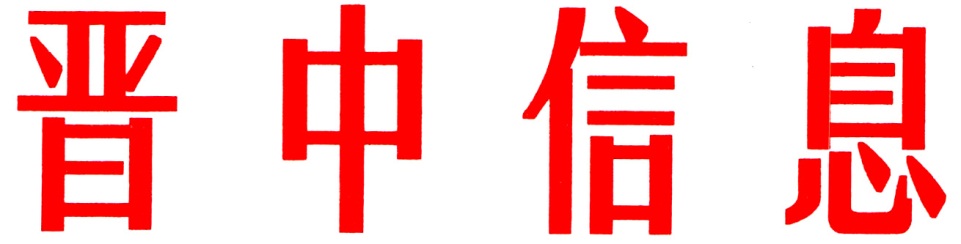 （187）中共晋中市委办公室                    2023年10月7日和顺县创新“三高四措五步走”模式打造驻村帮扶“梁余样板”今年以来，和顺县聚焦统筹谋划、配强队伍、优化举措等方面，创新“三高四措五步走”帮扶模式，精准施策，靶向发力，让驻村帮扶帮到点上、扶到根上，为更好巩固拓展脱贫攻坚成果同乡村振兴有效衔接注入强劲动能。一、“三高”齐抓，下好帮扶“一盘棋”。坚持把巩固脱贫攻坚成果、全面推进乡村振兴作为重大政治任务，建立责任机制，统筹驻村力量，绘就驻村帮扶“矩阵图”。一是高位推进。县委书记坚决当好“一线总指挥”，组织召开专题会议12次，分析研判、部署推进；组织部长深入帮扶村调研26次，传导压力、解决问题；27名县级领导包保帮扶8个乡镇、114个脱贫村，调研督导、示范带动。二是高标优选。坚持“硬抽人、抽硬人”，严把选派人员身份关、年龄关、学历关，积极鼓励表现优秀、成绩突出的驻村干部留任驻村，全县366名驻村干部中，继续留任的140人，占比38.25%；大专以上学历352人，占比96.17%，帮扶力量进一步加强。三是高线严管。出台《关于进一步健全常态化驻村帮扶工作机制的实施办法》，严格执行“五天四夜”，常态化开展暗访督查12次，下发督查通报12期；对驻村干部开展政策抽考16次，覆盖244人次，以强有力的督查提升驻村帮扶效能。二、“四措”齐推，凝聚干事“一股劲”。创新“四个一”工作方法，加大驻村帮扶管理服务力度，有力有序有效推进巩固衔接工作。一是开展一次入户走访。每月至少走访1次监测户、每季度至少遍访1次所有农户，现已开展摸底核查、政策宣传、收入测算、防返贫监测帮扶等入户走访13.91万次，宣讲政策10.55万余人次。二是发放一张“明白卡纸”。制定下发防止监测帮扶政策“明白纸”和2023年和顺县脱贫户、监测对象（户）收入及帮扶措施“明白卡”，组织8个乡镇到户发放“明白纸”“明白卡”2万余份，逐户制定有针对性的帮扶措施。三是完善一套帮扶资料。对村级档案、各类户名单等资料规范整理，重点做好帮扶群众收入测算、监测户识别、退出等资料收集整理，以全面、详实、仔细的档案资料展示帮扶工作成效。四是解决一件急事难事。开展“盛夏送清凉、关怀进万家”大走访活动，走访慰问群众18178户，投入物资80余万元，到村调研指导、协调解决问题92个，为群众办好事、办实事841件，帮助群众解决困难449件，用心用情用力当好群众知心人、贴心人、引路人。三、“五步”齐进，强化振兴“一条心”。聚焦建强村党组织、推进强村富民、提升治理水平等方面强化“五项帮扶”，凝聚驻村帮扶“新动能”，激活乡村振兴“强引擎”。一是组织强村。常态化开展抓党建促基层治理能力提升，帮助村党组织标准化打造“一堡垒五中心”示范村、达标村71个，将资源下到基层、力量沉到基层、治理落到基层，有效强化农村党组织政治功能和组织功能。二是产业富村。探索实施“1+N+5”村级集体经济发展模式，集体经济20万元、50万元、100万元以上的村，分别达到80.7%、36.9%、21%，176个行政村经营性收入全部达到10万元以上。各级帮扶单位累计投入帮扶资金1810.45万元，引进帮扶资金449.86万元，支持帮扶村特色产业发展，做到村有主导产业、户有增收项目。三是消费助村。用好“电商+直播”新模式，大力发展农村寄递物流全覆盖，探索“交快结合”“邮快结合”“快快合作”多元运行模式，全县农产品加工网上销售收入达到2.31亿元，探索出一条以“电商+公司+基地+农户”的“造血式”产业增收新路径。四是文明美村。依托乡贤会、道德评议会组建中心，全程参与协助村民修订《村规民约》，帮助完善“一约四会”制度，创新推广党员承诺“红六条”、村民管理“红十条”，创评十星级文明户8477户，用身边事育身边人，形成良好社会风尚。五是治理兴村。以综合执法大数据平台为载体，运用平台听哨—分流指派—职能处置—办结反馈—核查结案—打分考核的“六步闭环”运行系统，落实“13710”运行机制，累计处理案件692个；建立“爱心超市”物资筹集办法和积分管理制度，累计开展积分兑换15002人次，兑换物资54.15万元，用“小积分”撬动“大治理”。（市委办信息科根据和顺县委报送信息整理）如有批示或需详情，请与市委办公室信息科联系。     电话：2636111主送：各县（区、市）委、政府，市直有关单位。